Billy Blender Bob1 was head over heels2 for ice-cream.  Blender Billy Bob 1 really enjoyed his ice cold rocketship popsicle.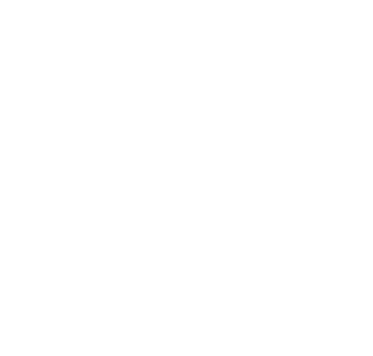 Billy Blender Bob- This is an alliteration because…..Head Over Heels- This is an idiom because